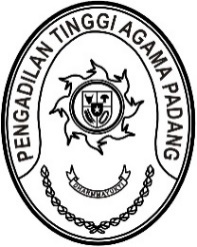 Nomor     	: W3-A/       /KP.04.6/1/2022	 Januari 2022Lampiran	: -	 Perihal	:	UndanganYth. Dharmayukti Karini PTA PadangSehubungan dengan akan dilaksanakannya acara pada Pengadilan Tinggi Agama Padang, maka kami mengundang Saudara untuk hadir pada acara tersebut yang Insya Allah akan dilaksanakan pada :Hari/Tanggal	:	Jum’at/ 4 Februari 2022Jam	:	08.30 WIB s.d. selesai Tempat	:	Pengadilan Tinggi Agama Padang,		Jl. By Pass KM. 24, Anak Air, PadangAcara	:	1. Pelantikan Drs. Hamdani. S, S.H., M.H.I. sebagai Wakil Ketua Pengadilan Tinggi Agama Padang;		2. Pelantikan Salman, S.H.I., M.A. sebagai Ketua Pengadilan Agama Painan;		3.	Pelantikan M. Rifai, S.H.I., M.H.I. sebagai Ketua Pengadilan Agama Pulau Punjung;		4. Perpisahan dengan Dr. Abd. Hakim, M.H.I., Wakil Ketua Pengadilan Tinggi Agama Padang;Pakaian	:	Seragam Dharma Yukti Karini Lurik NusantaraDemi kelancaran acara agar tetap memperhatikan protokol kesehatan dengan memakai masker, mencuci tangan dengan sabun dan menjaga jarak.Demikian disampaikan, atas kehadirannya ucapkan terima kasih.Wassalam,Ketua,Zein Ahsan